ПРОФЕССИОНАЛЬНАЯ ПОДГОТОВКА И ПЕРЕПОДГОТОВКА «Электромонтёр по ремонту аппаратуры релейной защиты и автоматики» Код 19854  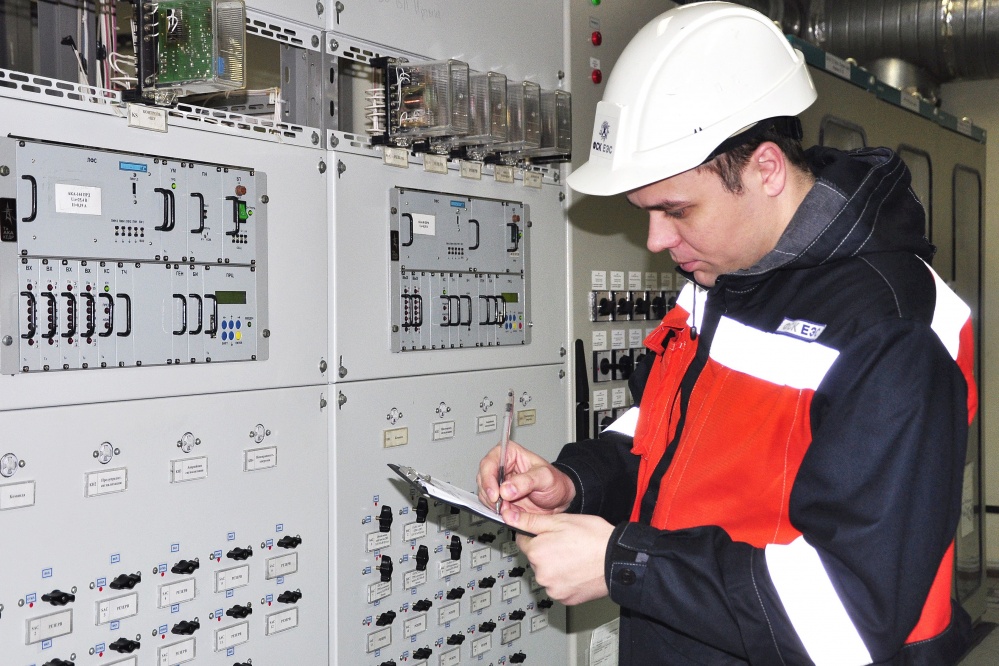 Характеристика работ. Разборка и сборка реле простых электрических средств измерений и аппаратуры постоянного и переменного тока, механической части простых реле и средств измерений. Промывка и чистка узлов и деталей средств измерений и аппаратуры, чистка контактов и контактных поверхностей. Выполнение простых слесарных операций по обработке деталей с опиловкой под размер, маркировка и простая окраска поверхностей красками, антикоррозионная смазка деталей. Упаковка электроизмерительных приборов и аппаратуры для перевозки. Ремонт и техническое обслуживание простой аппаратуры релейной защиты и автоматики, установка на стендах средств измерений и подключение их для проверки под руководством электромонтера более высокой квалификации.Должен знать: общие понятия о назначении релейной защиты; о цепях защиты, автоматике управления и их назначении; правила выполнения несложных работ по ремонту и обслуживанию простой аппаратуры релейной защиты и автоматики; общие сведения о материалах, применяемых на ремонте аппаратуры; правила обращения с масляными красками и растворителями; назначение основного слесарного и монтерского инструмента и приемы работ с ним; наименование и назначение простой поверочной и измерительной аппаратуры и приспособлений, применяемых при ремонте аппаратуры и средств измерений; проверку цепей вторичной коммутации.УЧЕБНЫЙ ПЛАНпрофессиональной подготовки рабочих по профессии: «Электромонтер по ремонту аппаратуры релейной защиты и автоматики», код 19854ПодготовкаПереподготовкаКоличество часов (Всего):320 часов280 часов- теоретическое обучение160 часов120 часов- производственное обучение160 часов160 часовФорма обученияочная, очно-заочнаяочная, очно-заочнаяКвалификационный экзамен4 часа4 часаСтоимость обучения24000 руб.18000 руб.       № п/пНаименование предметовКол-вочасов1. Общепрофессиональный цикл.1561.Трудовое законодательство.1562.Чтение чертежей и электрических схем.1563.Электротехника и промышленная электроника.1564.Материаловедение.1565.Охрана труда.1566.Правила по охране труда при эксплуатации электроустановок.1567.Правила по охране труда при работе с инструментом и приспособлениями.1568.Цифровая трансформация электросетевого комплекса.1569.Оказание первой помощи.15610.Пожарная безопасность.1561562. Профессиональный цикл.1561.Организация труда электромонтеров по ремонту аппаратуры релейной защиты и автоматики.1562.Электромонтажные работы.1563.Технология слесарных работ.1564.Устройство и обслуживание аппаратуры релейной защиты ВЛ, трансформаторов.1565.Автоматика электрических сетей.1566.Механическая регулировка и ремонт реле. 1567.Проверка и настройка электрических характеристик реле.1568.Виды технического обслуживания устройств РЗА.1569.Устройство приводов высоковольтных выключателей.15610.Электроиспытания и измерения в устройствах РЗА.15611.Самоподготовка на ПЭВМ.15612.Выходной контроль (аттестация на ПЭВМ).156И Т О Г О:160Квалификационный экзамен4Производственная практика.160ВСЕГО:320